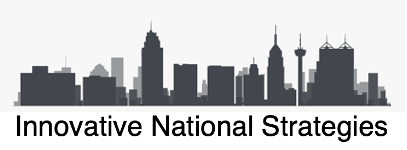 	    607 E Blanco Road Unit 123           Boerne, Texas 78006Combatting Human Trafficking ResourcesUnited States Department of Justice Office of Juvenile Justice and Delinquency Preventionhttps://ojjdp.ojp.gov/programs/human-trafficking-resourcesDepartment of Homeland Security Blue Campaignhttps://www.dhs.gov/blue-campaignDepartment of Homeland SecurityCenter for Countering Human Traffickinghttps://www.dhs.gov/dhs-center-countering-human-traffickingUnited States Department of StateOffice to Monitor and Combat Trafficking in Personshttps://www.state.gov/bureaus-offices/under-secretary-for-civilian-security-democracy-and-human-rights/office-to-monitor-and-combat-trafficking-in-persons/Texas Office of the GovernorChild Sex Trafficking Teamhttps://gov.texas.gov/organization/cjd/childsextraffickingTexas Attorney General’s OfficeHuman Trafficking Initiativehttps://www.texasattorneygeneral.gov/initiatives/human-traffickingTexas Health and Human ServicesTexas Human Trafficking Resource Centerhttps://www.hhs.texas.gov/services/safety/texas-human-trafficking-resource-centerPolaris Projecthttps://polarisproject.orgNational Human Trafficking Hotlinehttps://humantraffickinghotline.org/en